
Zarząd Cmentarzy Komunalnych w Warszawie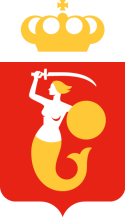 Dział Ekonomicznyul. Powązkowska 43/45, 01-797 Warszawatel. 22 277 40 00cmentarz@cmentarzekomunalne.com.pl
Warszawa, 2024 – 02 – 16Miasto Stołeczne Warszawa w ramach, którego działa Zarząd Cmentarzy Komunalnych reprezentowany na podstawie pełnomocnictwa Prezydenta m.st. Warszawy przez Dyrektora Zarządu Cmentarzy Komunalnych (ZCK) informuje o możliwości wynajęcia i wydzierżawienia na Cmentarzu Komunalnym Południowym:Najem pomieszczeńznajdujących się w domu przedpogrzebowym o powierzchni:113,00 m² → chłodnia (pomieszczenie nr 28),16,40 m² 	→ zaplecze socjalne (pomieszczenie nr 33);położenie nieruchomości → część działki ew. nr 116 z obrębu Antoninów/Piaseczno; księga wieczysta WA5M/00263656/6;stan formalno–prawny nieruchomości → własność m.st. Warszawy w administrowaniu 
i zarządzaniu przez Zarząd Cmentarzy Komunalnych;stan techniczny → dobry;przeznaczenie → do składowania trumien z ciałami zmarłych (80 miejsc w chłodni ) oraz biuro lub zaplecze socjalne dla pracowników obsługi chłodni.Dzierżawa → grunt niezabudowany:usytuowany przy bramie wschodniej cmentarza (stanowisko nr 4);położenie nieruchomości → część działki ew. nr 97/2 z obrębu Antoninów/Piaseczno; księga wieczysta WA5M/00263656/6;stan formalno–prawny nieruchomości → własność m.st. Warszawy w administrowaniu 
i zarządzaniu przez Zarząd Cmentarzy Komunalnych;powierzchnia:stanowiska, na którym może być usytuowany pawilon handlowy → 60,00 m², dodatkowa - pod ekspozycję towarów → 30,00 m²;przeznaczenie:ekspozycja i sprzedaż nagrobków,sprzedaż kwiatów, wyrobów bukieciarskich i zniczy.Dzierżawa → grunt niezabudowany:położenie nieruchomości → wieś Antoninów gmina Piaseczno, część działki ew. nr 20/3 
z obrębu Kuleszówka; księga wieczysta WA5M/00263656/6;stan formalno–prawny nieruchomości → własność m.st. Warszawy w administrowaniu 
i zarządzaniu przez Zarząd Cmentarzy Komunalnych;powierzchnia nieruchomości → 24.814,00 m2;przeznaczenie → pod nieuciążliwą działalność gospodarczą, np.: posadowienie wieży telekomunikacyjnej, magazyny, działalność usługowo – przemysłową (dzierżawca będzie zobowiązany do załatwienia wszelkich pozwoleń na powyższą działalność);okres dzierżawy → od 10 do 20 lat.W załączeniu szkice sytuacyjne nieruchomości.W związku z realizacją wymogów Rozporządzenia Parlamentu Europejskiego i Rady (UE) 2016/679 z dnia 27 kwietnia 2016 r. w sprawie ochrony osób fizycznych w związku z przetwarzaniem danych osobowych i w sprawie swobodnego przepływu takich danych oraz uchylenia dyrektywy 95/46/WE (ogólne rozporządzenie o ochronie danych „RODO”), administratorem danych osobowych udostępnionych przez składającego wniosek dobrowolnie, w celu realizacji umowy, będzie Zarząd Cmentarzy Komunalnych w Warszawie (01-797) przy ul. Powązkowskiej 43/45.Składający wniosek oświadcza, że zapoznał się z klauzulą informacyjną dotyczącą przetwarzania danych osobowych przez Zarząd Cmentarzy Komunalnych w Warszawie, która jest do wglądu 
w biurze Zarządu lub na stronie internetowej Zarządu (www.cmentarzekomunalne.com.pl);Szczegółowych informacji dotyczących warunków najmu udzielają pracownicy Zarządu Cmentarzy Komunalnych w Warszawie przy ul. Powązkowskiej 43/45 (pok. 15) lub telefonicznie pod nr 
(22) 2774017 lub (22) 2774016.								/-/ Danuta Kruk